PARISH COUNCIL OF CLAVERDONAGENDA FOR PARISH COUNCIL MEETING 9th May 2023Claverdon Church CentreFollowing 7pm AGM (45 minutes)Declaration of InterestMinutes of March 2023’s MeetingMatters Arising & Action Update3.1 Peter Richards attendance 3.2 Phone box painting  3.3 Mowing contract update4.3 Traffic calming4.6 Training in planning5.1 Pavilion management 5.2 Biodiversity management5.3 Bank UTB Welcome signs Public ForumPlanning  Finance AOB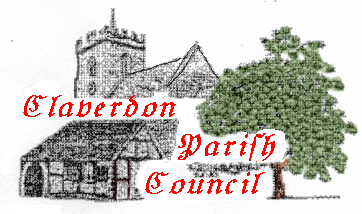 